РЕСПУБЛИКА  КРЫМАДМИНИСТРАЦИЯ НИЖНЕГОРСКОГО СЕЛЬСКОГО ПОСЕЛЕНИЯНИЖНЕГОРСКОГО РАЙОНА РЕСПУБЛИКИ КРЫМПОСТАНОВЛЕНИЕ«27 »  мая     2020 г.                             №  237                                               пгт. НижнегорскийОб утверждении Порядка расчета объема средств, подлежащих возврату из бюджета муниципального образования Нижнегорское сельское поселение Нижнегорского района Республики Крым, указанных в Соглашении о предоставлении и расходовании в 2020 году субсидии из бюджета Республики Крым бюджету муниципального образования Нижнегорское сельское поселение Нижнегорского района Республики Крым в целях софинансирования расходных обязательств муниципальных образований Республики Крым, связанных с финансовым обеспечением проведения мероприятий по санитарной очистке и уборке территорий муниципальных образований Республики Крым."В соответствии с Бюджетным кодексом Российской Федерации, статьями 7, 43 Федерального закона от 06.10.2003 N 131-ФЗ "Об общих принципах организации местного самоуправления в Российской Федерации", статьей 4 Закона Республики Крым от 21.08.2014 N 54-ЗРК "Об основах местного самоуправления в Республике Крым, Порядком предоставления и распределения субсидий из бюджета Республики Крым бюджетам муниципальных образований Республики Крым на проведение мероприятий по санитарной очистке и уборке территорий муниципальных образований Республики Крым в рамках реализации Государственной программы реформирования жилищно-коммунального хозяйства Республики Крым, утвержденного постановлением Совета министров Республики Крым от 30.01.2018 № 35 «Об утверждении Государственной программы реформирования жилищно-коммунального хозяйства Республики Крым», Соглашением о предоставлении и расходовании в 2020 году субсидии из бюджета Республики Крым бюджету муниципального образования Нижнегорское сельское поселение Нижнегорского района Республики Крым в целях софинансирование расходных обязательств муниципальных образований Республики Крым, связанных с финансовым обеспечением проведения мероприятий по санитарной очистке и уборке территорий муниципальных образований Республики Крым от 14.04.2020 №443, Администрация Нижнегорского сельского поселения Нижнегорского района Республики КрымПОСТАНОВИЛА:1. Утвердить Порядок расчета объема средств, подлежащих возврату из бюджета муниципального образования Нижнегорское сельское поселение Нижнегорского района  Республики Крым, указанных в Соглашении о предоставлении и расходовании в 2020 году субсидии из бюджета Республики Крым бюджету муниципального образования Нижнегорское сельское поселение Нижнегорского района  Республики Крым в целях софинансирования расходных обязательств муниципальных образований Республики Крым, связанных с финансовым обеспечением проведения мероприятий по санитарной очистке и уборке территорий муниципальных образований Республики Крым согласно приложению.2. Настоящее постановление обнародовать на информационных стендах Нижнегорского сельского поселения и на официальном сайте на официальном сайте Администрации Нижнегорского сельского поселения : http://nizhnegorskij.admonline.ru/.3. Контроль за выполнением настоящего постановления оставляю за собой.Председатель сельского совета-Глава администрации поселения                                                                       С.В. ЮрченкоПриложение к постановлению администрации Нижнегорского сельского поселения от 27.05.2020 № 237Порядок расчета объема средств, подлежащих возврату из бюджета муниципального образования Нижнегорское сельское поселение Нижнегорского района Республики Крым, указанных в Соглашении о предоставлении и расходовании в 2020 году субсидии из бюджета Республики Крым бюджету муниципального образования Нижнегорское сельское поселение Нижнегорского района Республики Крым в целях софинансирования расходных обязательств муниципальных образований Республики Крым, связанных с финансовым обеспечением проведения мероприятий по санитарной очистке и уборке территорий муниципальных образований Республики Крым1. Порядок расчета объема средств, подлежащих возврату из бюджета муниципального образования Нижнегорское сельское поселение Нижнегорского района Республики Крым, указанных в Соглашении о предоставлении и расходовании в 2020 году субсидии из бюджета Республики Крым бюджету муниципального образования Нижнегорское сельское поселение Нижнегорского района Республики Крым в целях софинансирования расходных обязательств муниципальных образований Республики Крым, связанных с финансовым обеспечением проведения мероприятий по санитарной очистке и уборке территорий муниципальных образований Республики Крым разработан в соответствии с Порядком предоставления и распределения субсидий из бюджета Республики Крым бюджетам муниципальных образований Республики Крым на проведение мероприятий по санитарной очистке и уборке территорий муниципальных образований Республики Крым в рамках реализации Государственной программы реформирования жилищно-коммунального хозяйства Республики Крым, утвержденного постановлением Совета министров Республики Крым от 30.01.2018 № 35 «Об утверждении Государственной программы реформирования жилищно-коммунального хозяйства Республики Крым»  (далее - Порядок).2. Уполномоченным органом по возврату средств субсидии из бюджета муниципального образования Нижнегорское сельское поселение Нижнегорского района Республики Крым в бюджет Республики Крым при нарушении муниципальным образованием Нижнегорское сельское поселение Нижнегорского района Республики Крым обязательств, указанных в Соглашении о предоставлении и расходовании в 2020 году субсидии из бюджета Республики Крым бюджету муниципального образования Нижнегорское сельское поселение Нижнегорского района Республики Крым в целях софинансирования расходных обязательств муниципальных образований Республики Крым, связанных с финансовым обеспечением проведения мероприятий по санитарной очистке и уборке территорий муниципальных образований Республики Крым от 14.04.2020 № 443 (далее - Соглашение), является главный администратор доходов бюджета муниципального образования Нижнегорское сельское поселение Нижнегорского района Республики Крым.3. В случае если муниципальным образованием Нижнегорское сельское поселение Нижнегорского района Республики Крым по состоянию на 31 декабря года, в котором предоставляются Субсидии, допущены нарушения обязательств, предусмотренных Соглашением, в части значений результатов использования Субсидий, и в срок до первой даты представления отчетности о достижении значений результатов использования Субсидий в соответствии с Соглашением в году, следующем за годом предоставления Субсидий, указанные нарушения не устранены, объем средств, подлежащих возврату из бюджета муниципального образования Нижнегорское сельское поселение Нижнегорского района Республики Крым в бюджет Республики Крым в срок до 1 июня года, следующего за годом, в котором предоставляются Субсидии (Vвозврата), рассчитывается по формуле:Vвозврата = (Vсубсидии k x m/n) х 0,1,где:Vсубсидии - размер Субсидий, предоставленной бюджету муниципального образования Республики Крым в отчетном финансовом году.При расчете объема средств, подлежащих возврату из бюджета муниципального образования Республики Крым в бюджет Республики Крым в размере Субсидий, предоставленных бюджету муниципального образования Нижнегорское сельское поселение Нижнегорского района Республики Крым (Vсубсидии), не учитывается размер остатка Субсидий, не использованного по состоянию на 1 января текущего финансового года, потребность в котором не подтверждена главным администратором доходов бюджета Республики Крым, осуществляющим администрирование доходов бюджета Республики Крым от возврата остатков Субсидий (далее - главный администратор доходов бюджета Республики Крым);k - коэффициент возврата Субсидий;m - количество результатов использования Субсидий, по которым индекс, отражающий уровень недостижения i-гo результата использования Субсидий, имеет положительное значение;n - общее количество результатов использования Субсидий;0,1 - понижающий коэффициент суммы возврата Субсидии.4. Коэффициент возврата Субсидий рассчитывается по формуле:k = SUMDi/m,где:Di - индекс, отражающий уровень недостижения i-гo результата использования Субсидий.При расчете коэффициента возврата Субсидий используются только положительные значения индекса, отражающего уровень недостижения i-гo результата использования Субсидий.5. Индекс, отражающий уровень недостижения i-гo результата использования Субсидий, определяется:1) для результатов использования Субсидий, по которым большее значение фактически достигнутого значения отражает большую эффективность использования Субсидий, по следующей формуле:Di = 1 - Ti/Si,где:Ti - фактически достигнутое значение i-гo результата использования Субсидий на отчетную дату;Si - плановое значение i-гo результата использования Субсидий, установленное Соглашением;2) для результата использования Субсидий, по которым большее значение фактически достигнутого значения отражает меньшую эффективность использования Субсидий, по следующей формуле:Di = 1 - Si /Ti,6. Основанием для освобождения муниципального образования Республики Крым от применения мер ответственности, предусмотренных пунктами 20, 24 Порядка, является документально подтвержденное наступление обстоятельств непреодолимой силы, препятствующих исполнению соответствующих обязательств.7. В случае если муниципальным образованием Нижнегорское сельское поселение Нижнегорского района Республики Крым по состоянию на 31 декабря года, в котором предоставляются Субсидии, допущены нарушения обязательств, предусмотренных Соглашением, в части объема бюджетных ассигнований бюджета Нижнегорского сельского поселения Нижнегорского района на реализацию расходного обязательства, в целях софинансирования которого предоставляется Субсидия, и (или) бюджетные ассигнования из бюджета муниципального образования Нижнегорское сельское поселение Нижнегорского района  Республики Крым направлены на финансирование расходного обязательства муниципального образования Нижнегорское сельское поселение Нижнегорского района _Республики Крым, софинансируемого за счет Субсидий, в объеме, не соответствующем объему бюджетных ассигнований бюджета муниципального образования  Нижнегорское сельское поселение Нижнегорского района Республики Крым на финансирование расходного обязательства муниципального образования Нижнегорское сельское поселение Нижнегорского района _Республики Крым, софинансируемого за счет Субсидии, определенному в соответствии с Соглашением, и в срок до 1 апреля года, следующего за годом предоставления Субсидий, указанные нарушения не устранены, объем средств, подлежащий возврату из бюджета муниципального образования Республики Крым в бюджет Республики Крым в срок до 1 мая года, следующего за годом предоставления Субсидий (Vвозврата), рассчитывается по формуле:Vвозврата= Vсубсидии х ((VSплан – VSфакт)/ VSплан),где:VSплан - плановый объем софинансирования из бюджета муниципального образования Республики Крым;VSфакт - фактический объем софинансирования из бюджета муниципального образования Республики Крым.При расчете объема средств, подлежащих возврату из бюджета муниципального образования Республики Крым в бюджет Республики Крым, в размере Субсидий, предоставленных бюджету муниципального образования Республики Крым (Vвозврата), не учитывается размер остатка Субсидий, не использованного по состоянию на 1 января текущего финансового года, потребность в котором не подтверждена главным администратором доходов бюджета Республики Крым.Заявка муниципального образования Нижнегорское сельское поселение Нижнегорского района Республики Крым на получение субсидии из бюджета Республики Крым бюджету муниципального образования Нижнегорское сельское поселение Нижнегорского района Республики Крым в целях софинансирования расходных обязательств муниципальных образований Республики Крым, связанных с финансовым обеспечением проведения мероприятий по санитарной очистке и уборке территорий муниципальных образований Республики КрымВ соответствии с Законом о бюджете Республики Крым на 2020 год и на плановый период 2021 и 2022 гг» от 28.11.2019 № 19-ЗРК/2019, Постановлением Совета министров Республики Крым от 10 апреля 2020 года № 202 «О распределении субсидий из бюджета Республики Крым бюджетам муниципальных образований Республики Крым на проведение мероприятий по санитарной очистке и уборке территорий муниципальных образований Республики Крым в рамках реализации Государственной программы реформирования жилищно-коммунального хозяйства Республики Крым на 2020 год», с условиями предоставления Субсидии в соответствии с соглашением от ____ № _____ «о предоставлении и расходовании в 2020 году субсидии из бюджета Республики Крым бюджету муниципального образования Нижнегорское сельское поселение Нижнегорского района Республики Крым в целях софинансирования расходных обязательств муниципальных образований Республики Крым, связанных с финансовым обеспечением проведения мероприятий по санитарной очистке и уборке территорий муниципальных образований Республики Крым» (далее – Соглашение) Администрация Нижнегорского сельского поселения Нижнегорского района просит предоставить в 2020 году субсидию на софинансирование расходных обязательств муниципальных образований Республики Крым, связанных с финансовым обеспечением проведения мероприятий по санитарной очистке и уборке территорий муниципальных образований Республики Крым, в сумме цифрами .(прописью) руб. цифрами коп.К настоящей заявке прилагаются следующие документы: 1) выписку из бюджета муниципального образования Нижнегорское сельское поселение Нижнегорского района Республики Крым, подтверждающую наличие бюджетных ассигнований на исполнение расходного обязательства муниципального образования Республики Крым, в целях софинансирования которого предоставляется Субсидия, в объеме 5 или 10 (выбрать верное) процентов от общей суммы, необходимом для исполнения данного расходного обязательства, включая размер планируемой к предоставлению из бюджета Республики Крым Субсидии на __л.2) гарантийное письмо в с п.7 Порядка предоставления и распределения субсидий из бюджета Республики Крым бюджетам муниципальных образований Республики Крым на проведение мероприятий по санитарной очистке и уборке территорий муниципальных образований Республики Крым в рамках реализации Государственной программы реформирования жилищно-коммунального хозяйства Республики Крым, утвержденного постановлением Совета министров Республики Крым от 30.01.2018 № 35 «Об утверждении Государственной программы реформирования жилищно-коммунального хозяйства Республики Крым»,3) Постановление Администрации Нижнегорского сельского поселения Нижнегорского района Республики Крым от ДД ММ ГГГГ г. № ХХ «Об утверждении Порядка расчета объема средств, подлежащих возврату из бюджета муниципального образования Нижнегорское сельское поселение Нижнегорского района Республики Крым, указанных в Соглашении о предоставлении и расходовании в 2020 году субсидии из бюджета Республики Крым бюджету муниципального образования Нижнегорское сельское поселение Нижнегорского района Республики Крым в целях софинансирование расходных обязательств муниципальных образований Республики Крым, связанных с финансовым обеспечением проведения мероприятий по санитарной очистке и уборке территорий муниципальных образований Республики Крым.» на ____л.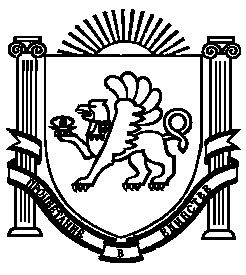 